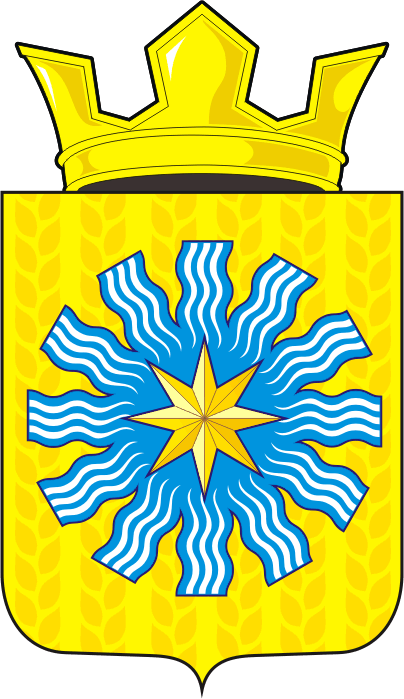 СОВЕТ ДЕПУТАТОВМУНИЦИПАЛЬНОГО ОБРАЗОВАНИЯАЛЕКСАНДРОВСКИЙ СЕЛЬСОВЕТСАРАКТАШСКОГО РАЙОНАОРЕНБУРГСКОЙ ОБЛАСТИТРЕТИЙ СОЗЫВР Е Ш Е Н И Евнеочередного сорок третьего заседания Совета депутатовАлександровского сельсовета третьего созыва29.07.2019	                              с. Вторая Александровка                               № 153     О внесении изменений в решение совета депутатов муниципального образования Александровский сельсовет от  24 декабря 2018 года №131                   «О бюджете муниципального образования  Александровский  сельсовет  на                        2019 год  и  на плановый период 2020 и 2021 годов.       На основании статей 12, 132 Конституции Российской Федерации, статьи 9 Бюджетного кодекса Российской Федерации, статьи 35 Федерального закона от 06.10.2003 № 131-ФЗ «Об общих принципах организации местного самоуправления в Российской Федерации» и статьи 22 Устава муниципального образования Александровский сельсоветСовет депутатов Александровского сельсоветаР Е Ш И Л :1.Внести следующие изменения в решение Совета депутатов МО Александровский сельсовет от 24 декабря 2018 года №131  «О бюджете муниципального образования Александровский сельсовет на 2019 и на плановый период 2020 и 2021 годов»    1.1. Пункт 1изложить в следующей редакции:1)общий объем доходов местного бюджета на 2019г. в сумме 3 559 800,00 рублей;2)общий объем расходов местного бюджета в сумме на 2019г. В сумме  4 111 451,77 рублей».3)дефицит местного бюджета в сумме 551 651,77 рубль.    1.2. Приложение №1 «Источники внутреннего финансирования дефицита местного бюджета на 2019 и на плановый период 2020 и 2021 годов » изложить в редакции согласно приложению № 1 к настоящему решению;     1.3. Приложение №5 «Поступление доходов в местный бюджет на 2019 и на плановый период 2020 и 2021 годов» изложить в редакции согласно приложению № 2 к настоящему решению;    1.4.Приложение №6 «Распределение бюджетных ассигнований местного бюджета на 2019 и на плановый период 2020 и 2021 годов  по разделам и подразделам расходов классификации расходов бюджетов» изложить в редакции согласно приложению № 3 к настоящему решению;     1.5. Приложение №7 «Распределение бюджетных ассигнований местного бюджета на 2019  и на плановый период 2020 и 2021 годов по разделам и подразделам, целевым статьям и видам расходов, классификации расходов бюджетов» изложить в редакции согласно приложению № 4 к настоящему решению;      1.6. Приложение № 8 «Ведомственная структура расходов местного бюджета на 2019 год и на плановый период 2020 и 2021 годов» изложить в редакции согласно приложению № 5 к настоящему решению;1.7. Настоящее решение подлежит размещению на официальном сайте  администрации Александровского сельсовета в сети Интернет не позднее 10 дней со дня его подписания.2.  Контроль за исполнением данного решения возложить на постоянную комиссию по бюджетной, налоговой и финансовой политике, собственности и экономическим вопросам, торговле и быту (Кабелькова Т.А.)Председатель Совета Депутатов                                                                                                  Глава муниципального образования                                                 Е.Д. РябенкоРазослано: постоянной комиссии, прокуратуре района, администрация сельсовета. 